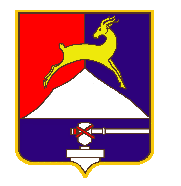 СОБРАНИЕ  ДЕПУТАТОВ                          УСТЬ-КАТАВСКОГО ГОРОДСКОГО ОКРУГАЧЕЛЯБИНСКОЙ ОБЛАСТИОдиннадцатое  заседаниеРЕШЕНИЕот  23.08.2023  №  75                                                                г. Усть-Катав  О внесении изменений в решение Собрания депутатов Усть-Катавского городского округа от 26.10.2022 №148 «Об утверждении прогнозного плана (программы) приватизации имущества на 2023 год»Рассмотрев обращение Управления имущественных и земельных отношений администрации Усть-Катавского городского округа, руководствуясь федеральными законами  от 21.12.2001 № 178-ФЗ «О приватизации государственного и муниципального имущества», от 06.10.2003 № 131-ФЗ «Об общих принципах организации местного самоуправления в Российской Федерации», Уставом Усть-Катавского городского округа, Собрание депутатовРЕШАЕТ: Внести в Решение Собрания депутатов Усть-Катавского городского округа «Об утверждении прогнозного плана (программы) приватизации имущества на 2023 год» от 26.10.2022 № 148 следующие изменения:1.1. Исключить из прогнозного плана (программы) приватизации муниципального имущества на 2023 год следующее имущество:- нежилое здание общей площадью 42,2 м2, расположенное по адресу: г.Усть-Катав, территория ДОЛ «Ребячья республика», ТП-40, кадастровый №74:39:0000000:552.Опубликовать настоящее решение в газете «Усть-Катавская неделя» и разместить на официальном сайте Усть-Катавского городского округа www.ukgo.su.Контроль за выполнением настоящего решения возложить на председателя комиссии по финансово-бюджетной и экономической политике С.Н.Федосову.Заместитель Председателя Собрания депутатовУсть-Катавского городского округа                                        С.Н.Федосова